ПРИЛОЖЕНИЕ 1.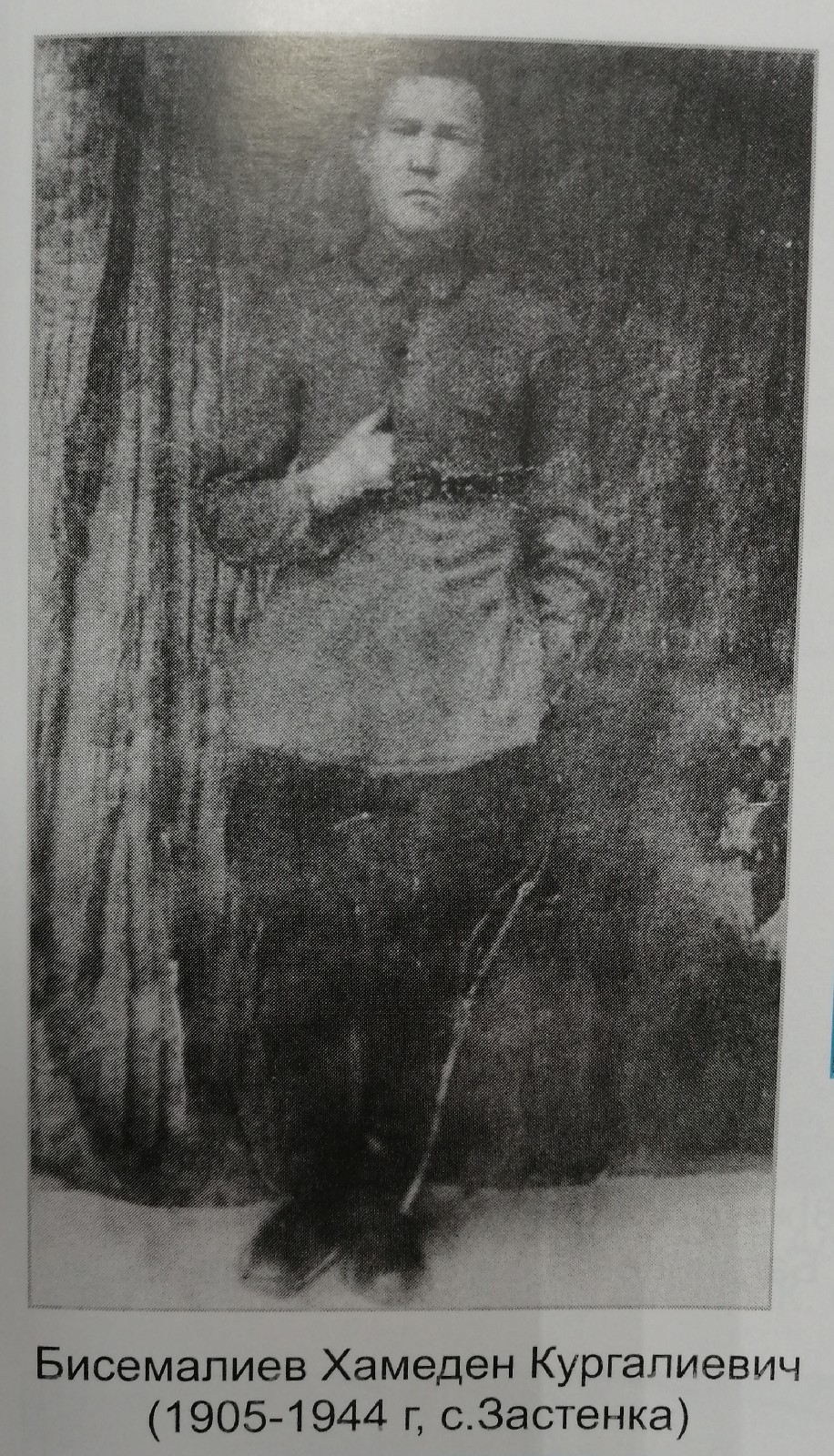 Фотография Хамедена Нургалиевича Бисемалиева (1905-1944 гг.) Источник: Общество казахской культуры «Жолдостык» Камызякского района  книга «КРАЙ НИЗОВЫЙ КАМЫЗЯКСКИЙ», 2015.ПРИЛОЖЕНИЕ 2.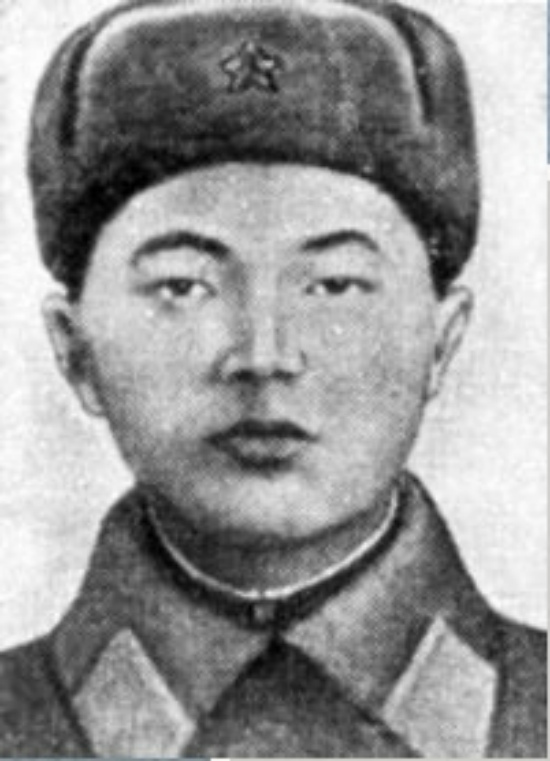 Фотография Хамедена Нургалиевича Бисемалиева (1905-1944 гг.) Источник:  Сайт ИНФОУРОК [Электронный ресурс].- Режим доступа: https://infourok.ru/prezentaciya_k_70-letiyu_pobedy__imena_zemli_astrahanskoy-488756.htm , свободный.ПРИЛОЖЕНИЕ 3.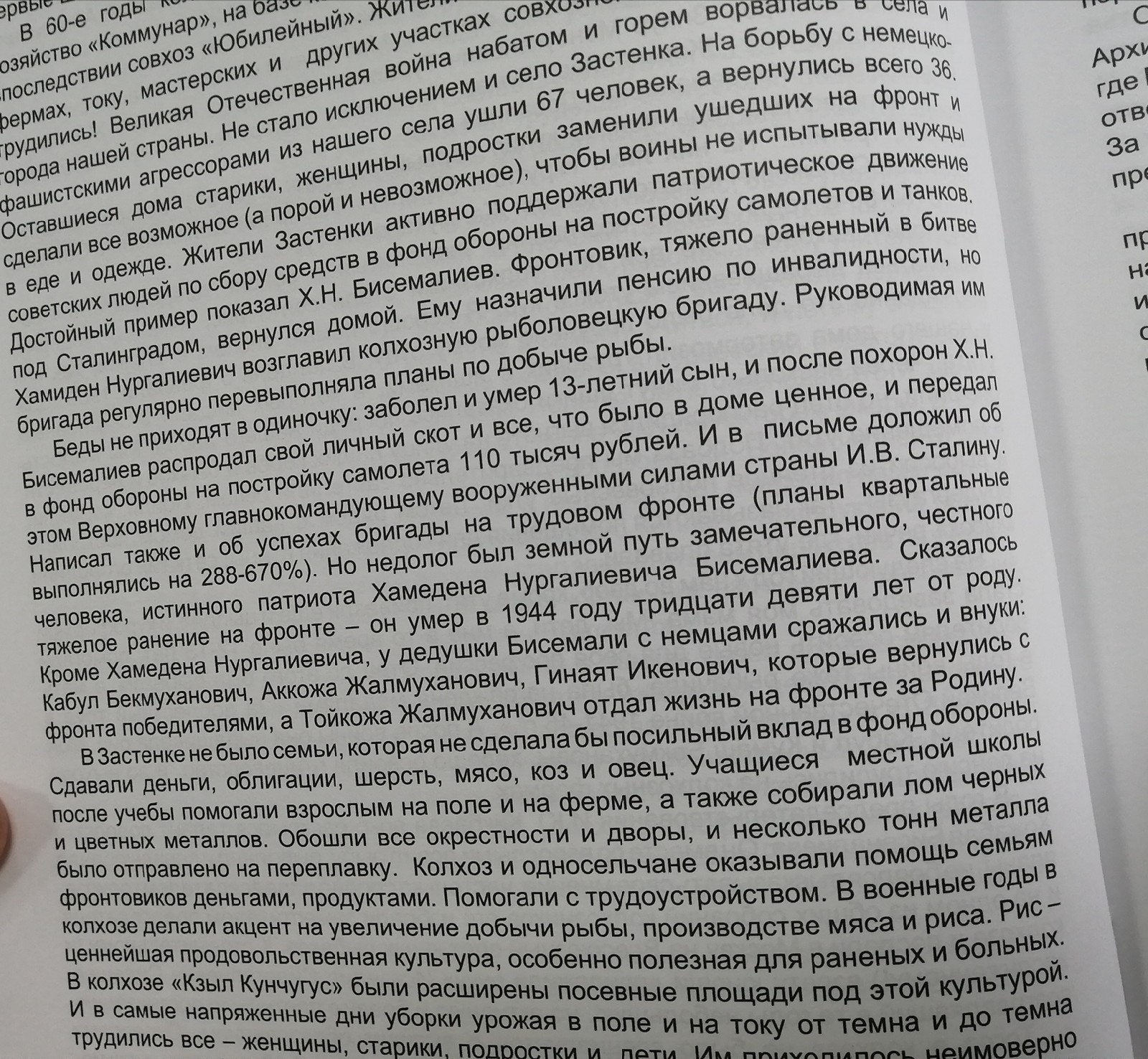 Источник: Общество казахской культуры «Жолдостык» Камызякского района  книга «КРАЙ НИЗОВЫЙ КАМЫЗЯКСКИЙ», 2015.ПРИЛОЖЕНИЕ 4.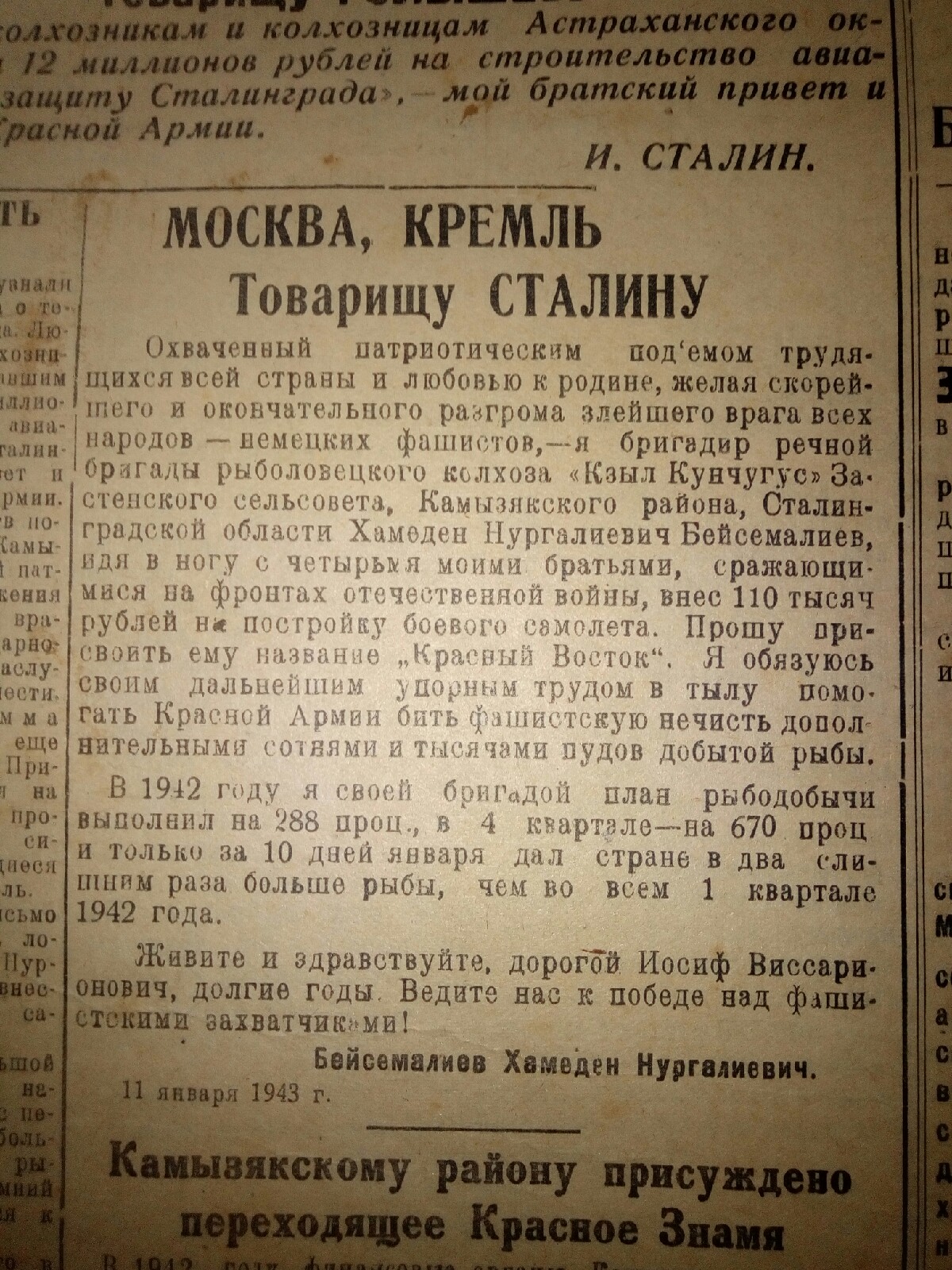 Источник: Из архива  районной газеты «Маяк Дельты». Газета «Колхозник Каспия» от 14 января 1943 годаПРИЛОЖЕНИЕ 5.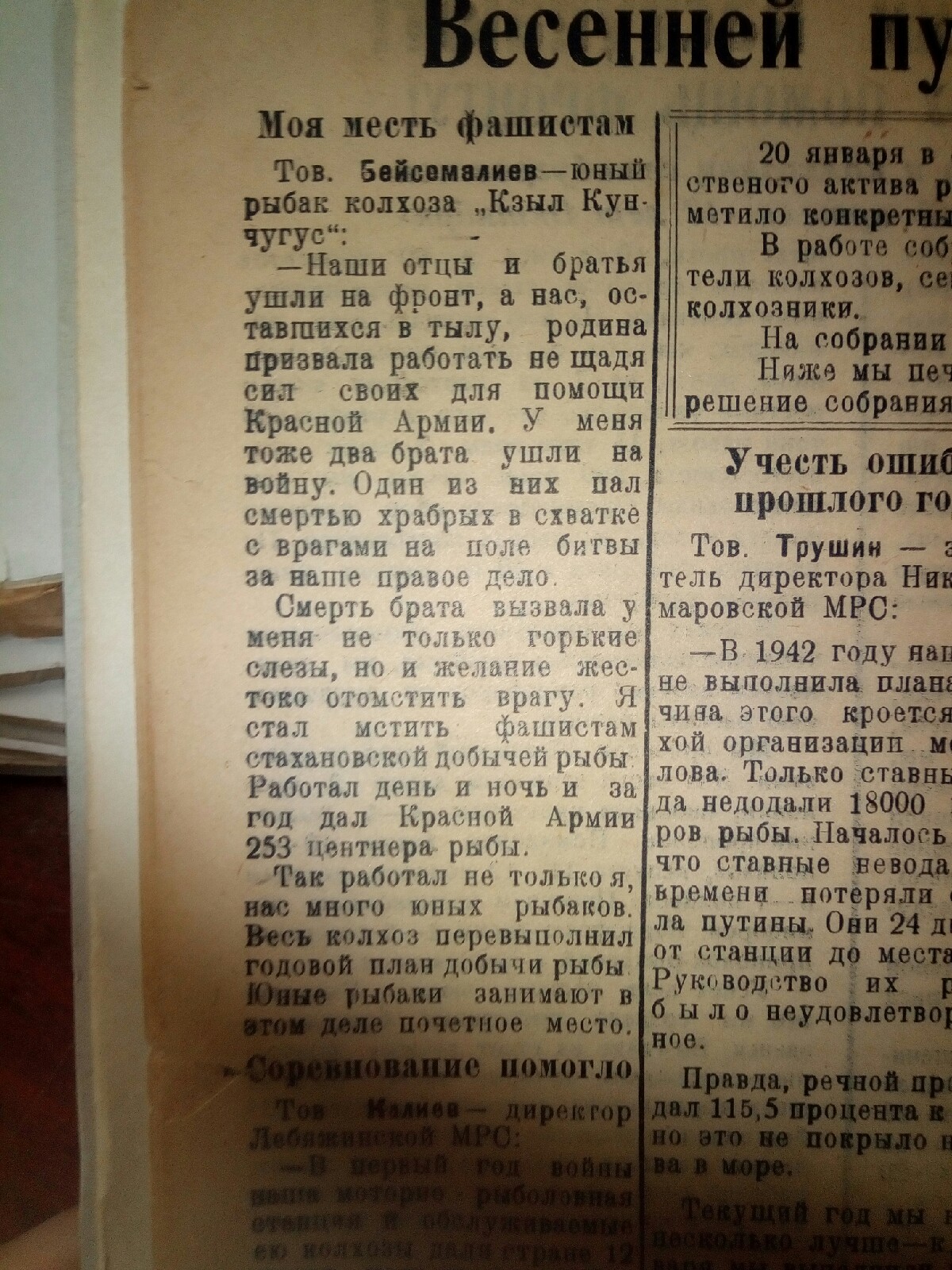 Источник: Из архива районной газеты «Маяк Дельты». Газета «Колхозник Каспия» от 20 декабря 1942 годаПРИЛОЖЕНИЕ 6.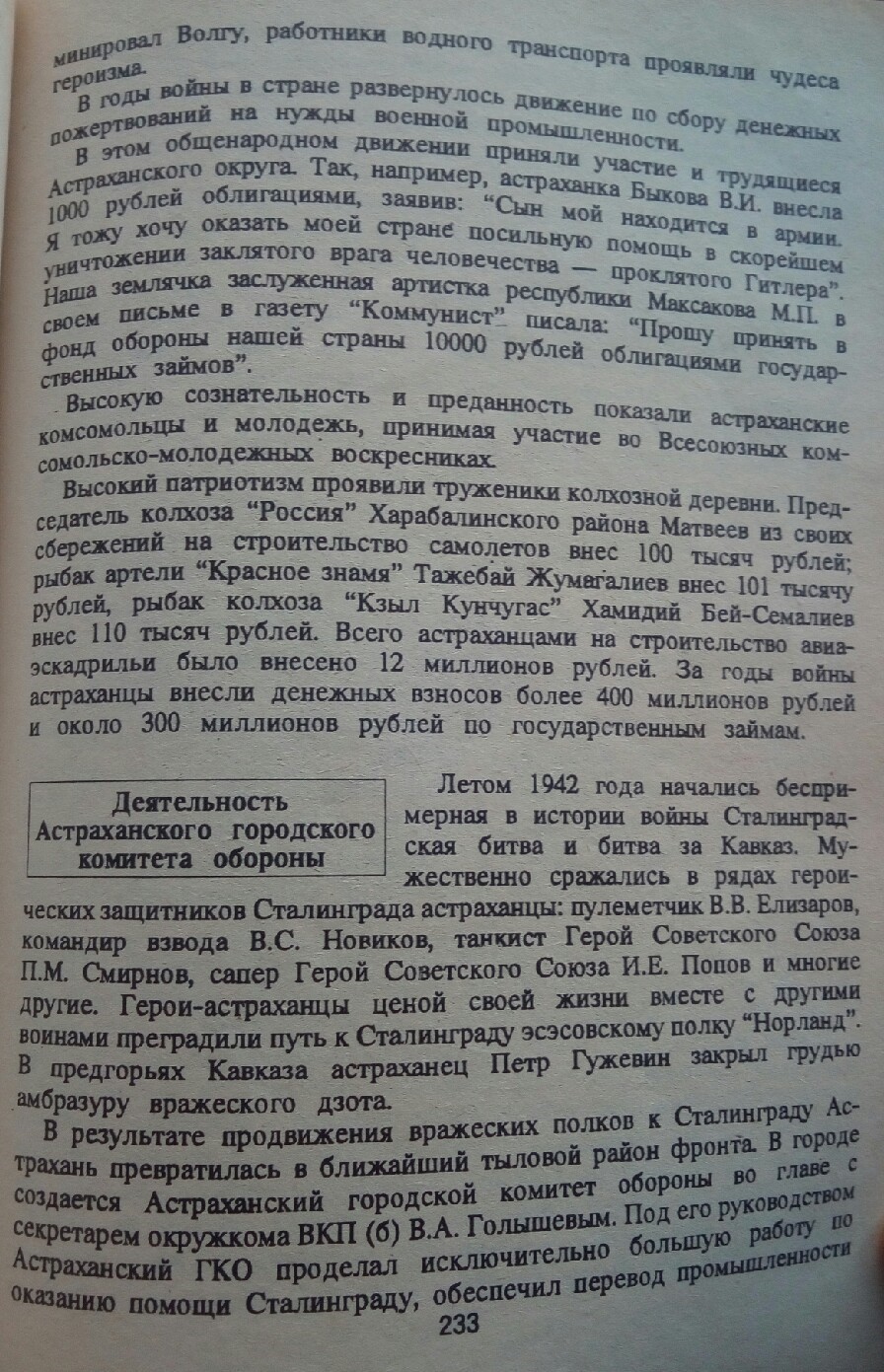 Источник: Ушаков Н.М., Щучкина В.П., Тимофеева Е.Г., Пилипенко В.Н., и др. ПРИРОДА И ИСТОРИЯ АСТРАХАНСКОГО КРАЯ. – Астрахань: Изд-во Астраханского пед. ин-та, 1996. – 364 с.